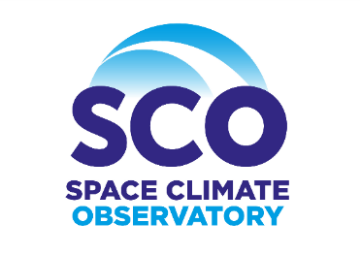 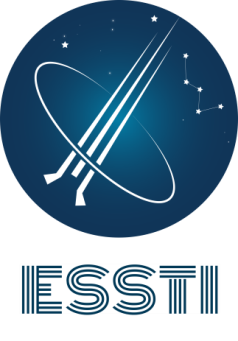 SCO-ETHIOPIA: Webinar ScheduleMonday 16 Nov 2020 @ 11:30 GMTTime (GMT)ActivityPresenterModerator11:30-11:40( 5min)Welcome  RemarkSCO-InternationalSCO/ESSTI (10 min)About SCO-InternationalBretar Frederic>>10 minESSTI ActivitiesAlemiye Mamo(ESSTI & Focal person of SCO-international)SCO/ESSTI20 minSCO-Ethiopia Project Title “SCO-Ethiopia: Integrated Drought Monitoring and Forecasting System (IDMFS)”Dr. Gemechu Fanta >>20 minDiscussion>>